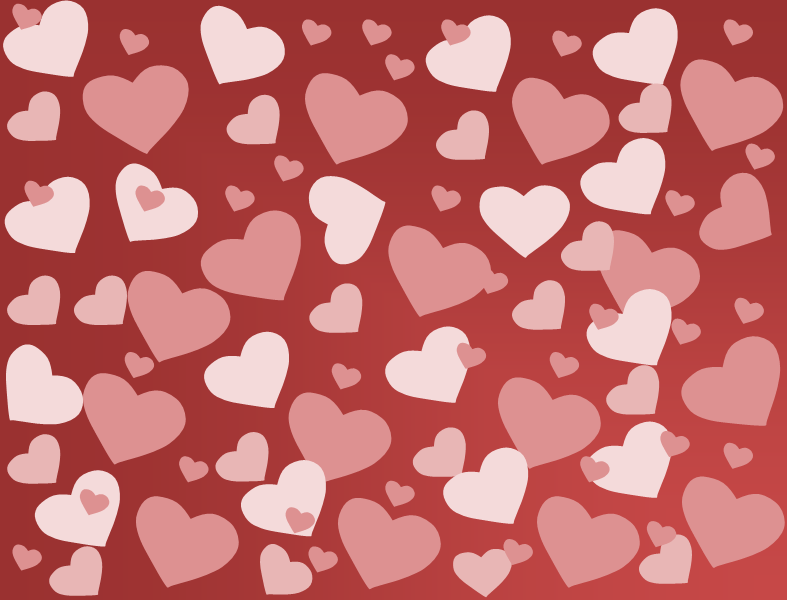 Ukrao simoje srceUkrala simoje srcei želim da ga zadržiš
zauvijek!i želim da ga zadržiš
zauvijek!Sretan dan zaljubljenih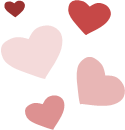 Sretan dan zaljubljenih